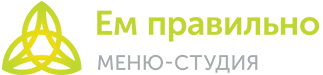 Найдите свой стиль питания для здоровья и красоты на сервисе https://healthyration.ru/Анкета оптимального питания. ДАТА: ____________________________________Ответы на перечисленные ниже вопросы позволяют приспособить Ваши потребности в питании к состоянию здоровья и стилю жизни.ИНСТРУКЦИЯ: подчеркните, пожалуйста, каждый присутствующий у Вас признак. Некоторые признаки могут проявляться при недостаточности разных элементов. Анализ признаков. Ф.И.О.:_______________________________________________ВИТАМИН А (РЕТИНОЛ)- изъязвления в ротовой полости- ослабление зрения ночью- угри- частые простуды и инфекции- сухая, шелушащаяся кожа- перхоть- молочница и воспаления мочевого пузыря- поносВИТАМИН D (ХОЛЕКАЛЬЦИФЕРОЛ)- воспаления суставов или остеопороз- боли в плечах- порча зубов- выпадение волос- дрожание или судороги мышц- боли или тугоподвижность суставов- слабые костиВИТАМИН Е (ТОКОФЕРОЛ)- отсутствие полового влечения- чувство истощения после небольшого усилия- лёгкое образование синяков- медленное заживление ран- варикозное расширение вен- плохая эластичность кожи- слабый мышечный тонус- бесплодиеВИТАМИН В2 (РИБОФЛАВИН)- покраснение, боль или жжение в глазах- сверхчувствительность к свету- болезненность языка- катаракта- жирные или тусклые волосы- экзема или воспаление кожи- расслаивающиеся ногти- потрескавшиеся губыВИТАМИН С (АСКОРБАТ)- частые простуды- отсутствие энергии- частые инфекции- кровоточивость или болезненность дёсен- лёгкое образование синяков- кровоточивость из носа- медленное заживление ран- красные прыщи, фурункулы на кожеВИТАМИН В3 (НИАЦИН)- отсутствие энергии- поносы- бессонница- головная боль или мигрени- слабая память- беспокойство или напряжение- подавленность настроения- раздражительность- кровоточивость или болезненность дёсен- угревая сыпьВИТАМИН В1 (ТИАМИН)- болезненное напряжение мышц- боль в глазах- раздражительность- трудности в концентрации внимания- онемение ног- ослабление памяти- боли в желудке- запоры- «мурашки» в ладонях- учащённое сердцебиениеВИТАМИН В5 (ПАНТОТЕНАТ)                                                                                                                                                                                                                                                                                                                                                                                                                                                                                                                                                           - дрожание или судороги мышц- апатия- слабая концентрация внимания- жжение в стопах или боль в пятках- тошнота и рвота- отсутствие энергии- чувство истощения после небольшого усилия- сжимание зубовВИТАМИН В6 (ПИРИДОКСИН)- трудности с запоминанием снов- задержка жидкости в организме- «мурашки» в ладонях- подавленность или нервная неустойчивость- раздражительность- дрожание или судороги мышц- отсутствие энергииВИТАМИН В9 (ФОЛИЕВАЯ КИСЛОТА)- кожные сыпь, жжение, зуд- потрескавшиеся губы- преждевременная седина- беспокойство или напряжение- ослабление памяти- отсутствие энергии- подавленность настроения- плохой аппетит- боли в желудкеВИТАМИН В12 (ЦИАНКОБАЛАМИН)- слабые волосы- кожные сыпь, жжение, зуд- повышенная чувствительность ротовой полости к холоду и теплу- раздражительность- беспокойство и напряжение- отсутствие энергии- запоры- болезненные или напряжённые мышцы- бледная кожаВИТАМИН В7 (БИОТИН)- воспаление кожи или сухая кожа- слабые волосы- преждевременная седина- болезненные или напряжённые мышцы- плохой аппетит или тошнотаКАЛЬЦИЙ Ca- дрожание или судороги мышц- бессонница или нервная неустойчивость- боли в суставах, воспаление в суставах- порча зубов- высокое артериальное давлениеСЕЛЕН Se- онкологические заболевания у родственников- признаки преждевременного старения- катаракта- высокое артериальное давлениеЦИНК Zn- нарушение ощущений вкуса и обоняния- белые пятна на двух и более ногтях пальцев рук- частые инфекционные заболевания- трещины на коже- угревая сыпь или жирная кожаМАГНИЙ Mg- дрожание или судороги мышц- мышечная слабость- бессонница, нервная неустойчивость или чрезмерная активность- высокое артериальное давление- нерегулярное или учащённое сердцебиение- запоры- приступы дрожи, судорог- напряжение молочных желёз или задержка жидкости- подавленное настроение или растерянностьМАРГАНЕЦ Mn- дрожание мышц- нарушение периода полового созревания- головокружения или ослабление чувства равновесия- приступы дрожания, судороги- боль в коленяхЖЕЛЕЗО Fe- бледная кожа- болезненный язык- утомление или апатия- потеря аппетита или тошнота- обильные менструации ХРОМ Cr- излишняя потливость или холодный пот- головокружения или чувство раздражения после 18:00 без еды- потребность в частых приёмах пищи- холодные ладони- потребность в дополнительном сне или сонливость в течение дняОМЕГА-3, ОМЕГА-6 НЕНАСЫЩЕННЫЕ ЖИРНЫЕ КИСЛОТЫ- сухая кожа, кожные жжение, зуд или ощущение сухости в глазах- сухие волосы или перхоть- воспалительные процессы, например, воспаление суставов- излишняя жажда или потливость- предменструальный синдром или болезненность молочных желёз- задержка жидкости в организме- частые инфекционные заболевания- слабая память или проблемы в обучении- высокое артериальное давление или высокий уровень липидов в кровиАнализ стиля жизни.ИНСТРУКЦИЯ: правдиво ответьте на вопросы, подчеркните, пожалуйста, каждый присутствующий у Вас признак.ВОЗРАСТ
(ответьте ДА или НЕТ)- Вам меньше 11 лет?- Вам от 11 до 16 лет?- Вам больше 50 лет?ЭНЕРГИЯ- Нужно ли Вам более 8 часов сна в сутки?- Вы редко бываете полностью бодрым и готовым к действию спустя 20 минут после подъёма?- Утром Вам нужно что-нибудь, чтобы взбодриться, например, чашка кофе или чая, сигарета?- Вы регулярно в течение дня пьёте кофе, чай, едите блюда или пьёте напитки, содержащие сахар, или курите?- Часто ли в течение дня после приёма пищи Вы чувствуете себя сонным или разомлевшим?- Вы становитесь раздражительным или испытываете головокружение, если не ели шесть часов подряд?- Вы избегаете физических усилий, потому что чувствуете, что у Вас нет энергии?- Вы сильно потеете днём или ночью или испытываете сильную жажду?- Вы временами теряете способность к концентрации и «отключаетесь»?- Вы менее энергичны, чем были прежде?СТРЕСС- Во время отдыха Вас не оставляет чувство вины?- Вы испытываете постоянную потребность в признании и успехе?- Вы сомневаетесь в своих жизненных целях?- Вы любите взаимодействие и сотрудничество?- Вы работаете тяжелее, чем большинство людей?- Вы легко злитесь?- Вы часто берётесь за две или три работы одновременно?- Вы легко раздражаетесь, если кто-то или что-то вам мешает?- Вы засыпаете с трудом, спите беспокойно или даже просыпаетесь от потока мыслей в голове?ФИЗИЧЕСКОЕ УСИЛИЕ
- Вы чаще двух раз в неделю выполняете физические упражнения продолжительностью не менее двадцати минут, которые значительно ускоряют пульс?- Ваша работа требует от Вас довольно большой физической активности, например, ходьбы, поднятия тяжёлых предметов и т.п.?- Вы регулярно занимаетесь спортом, таким как футбол, теннис и т.п.?- У Вас есть хобби, требующее физического усилия, например, садоводство, столярное дело и т.п.?- Вы тщательно готовитесь к занятиям спортом?- Вы считаете себя человеком в хорошей физической форме?ЖЕНСКОЕ ЗДОРОВЬЕ
(ответьте ДА или НЕТ)- Вы регулярно испытываете предменструальный синдром?- Вы беременны или пытаетесь забеременеть?- Вы кормите грудью?- У Вас имеются признаки менопаузы или вы уже миновали этот период?ИММУНИТЕТ- Вы простужаетесь чаще трёх раз в году?- Вам трудно избавиться от инфекции, простуды и т.п.?- У Вас склонность к молочнице или воспалениям мочевого пузыря?- Вы принимаете антибиотики два раза в год или чаще?- Вы пережили в текущем году личную потерю?- Были ли у Ваших родных онкологические заболевания?- Были ли у Вас уплотнения, имеющие тенденцию к разрастанию, исследовавшиеся или удалённые хирургическим путём?- У Вас имеется воспалительное заболевание, например, экзема, астма или воспаление суставов?- Вы страдаете от сенной лихорадки?- Вы страдаете от аллергии?ЗАГРЯЗНЕНИЕ ОКРУЖАЮЩЕЙ СРЕДЫ- Вы живёте в большом городе или на улице с интенсивным движением?- Вы проводите больше двух часов в неделю в уличном движении с большой интенсивностью?- Вы совершаете физические усилия (работаете, ездите на велосипеде, занимаетесь спортом) поблизости от улиц с интенсивным движением?- Вы выкуриваете более пяти сигарет в день?- Вы живёте или работаете в задымлённых помещениях?- Вы покупаете продукты, подверженные контакту с продуктами сгорания?- Вы, как правило, употребляете экологически чистые продукты?- Вы употребляете больше одной порции алкоголя (бокал вина, бутылка пива, рюмка водки) в день?- Вы проводите большую часть времени перед экраном телевизора или компьютера?- Вы обычно пьёте нефильтрованную воду из-под крана?КРОВООБРАЩЕНИЕ- Ваше артериальное давление превышает значения 140 / 90 мм рт.ст.?- После пятнадцати минут отдыха у Вас сохраняется частый пульс (сердцебиение чаще 75 в минуту)?- У Вас по крайней мере семь килограммов лишнего веса?- Вы выкуриваете более пяти сигарет в день?- Вы упражняетесь меньше двух часов (или одного часа, если Вам больше 50 лет) в неделю?- Вы употребляете больше одной столовой ложки сахара в день?- Вы едите мясо чаще пяти раз в неделю?- Вы, как правило, солите пищу?- Вы употребляете алкоголь чаще двух раз в день (или выпиваете ежедневно более двух порций алкоголя)?- В Вашей семье встречались болезни сердечно-сосудистой системы или сахарный диабет?